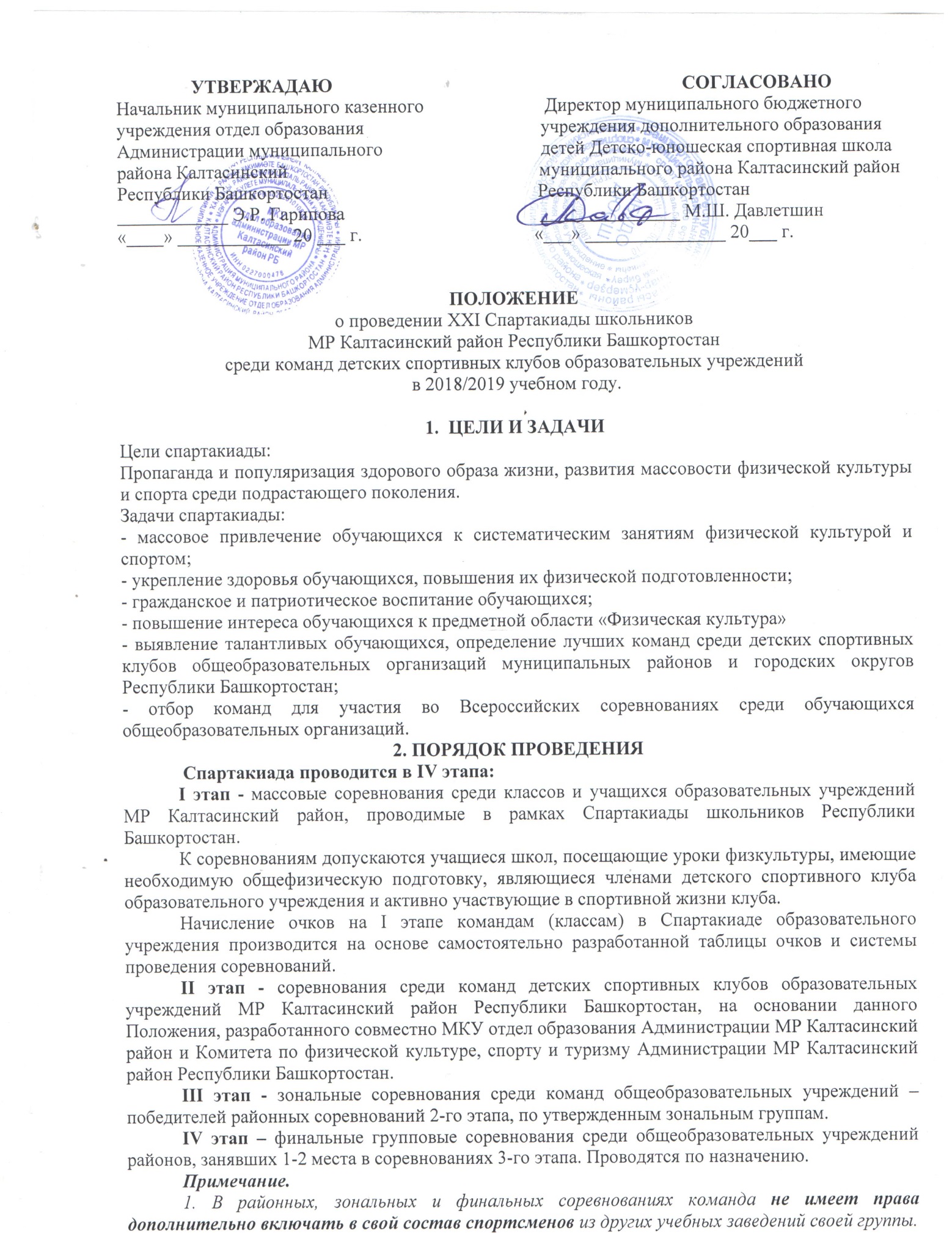 2. К соревнованиям на II этапе по всем видам спорта допускаются команды юношей и девушек среди детских спортивных клубов ОУ  района, представившие отчет о проведении 1 этапа.3. К соревнованиям на III этапе по всем видам спорта допускаются команды юношей и девушек среди детских спортивных клубов муниципальных районов, занявшие 1 места в соревнованиях II этапа. 4. Начисление очков на II этапе детским спортивным клубам производится по таблице начисления очков согласно занятым местам, только при наличии обязательного отчёта по проведению I этапа (школьных соревнований) и утверждённого заявочного листа.2.2. Участники спартакиады:В Спартакиаде принимают участие команды детских спортивных клубов  общеобразовательных учреждений МР Калтасинский район Республики Башкортостан.3. РУКОВОДСТВО ПРОВЕДЕНИЕМ СПАРТАКИАДЫОбщее руководство подготовкой и проведением Спартакиады осуществляется МКУ Отдел образования Администрации МР Калтасинский район Республики Башкортостан и Оргкомитетом по проведению Спартакиады.Непосредственное проведение Спартакиады возлагается на МУ Отдел образования Администрации МР Калтасинский район Республики Башкортостан, Оргкомитеты по проведению соревнований, Советы детских спортивных клубов образовательных учреждений, комитет по физической культуре, спорту и туризму, главную судейскую коллегию по видам спорта.При проведении соревнований I (школьного) этапа рекомендуется привлекать для организации судейства учащихся-активистов физкультурно-спортивного движения старших классов, учителей, родительские комитеты, ветеранов физкультуры и спорта. При проведении соревнований II (межшкольного районного) этапа состав судейских коллегий формируется районным методическим объединением учителей физической культуры и  комитетом по физической культуре, спорту и туризму.При проведении соревнований III (межрайонных зональных) этапа состав судейских коллегий согласовывается с оргкомитетом по месту проведения.На зональных и финальных соревнованиях проводящая сторона обязана привлекать судей из числа представителей команд при наличии у них соответствующей судейской квалификации, а также нейтральных судей, направленных оргкомитетом по проведению Спартакиады.  4. УЧАСТВУЮЩИЕ УЧРЕЖДЕНИЯ И УЧАСТНИКИ1. К соревнованиям допускаются учащиеся общеобразовательных учреждений МР Калтасинский район РБ, имеющие допуск врача, необходимую спортивную подготовку и допущенные мандатной комиссией. В соревнованиях одной возрастной категории в рамках соревнований Спартакиады по виду спорта принимает участие команда, в состав которой входят обучающиеся одной общеобразовательной организации. В спортивных соревнованиях по борьбе Корэш принимает участие сборная команда муниципальных образований, в состав которой входят обучающиеся общеобразовательной организации.2. Соревнования проводятся по учебной программе физической культуры в школе. Команду представляет учитель физической культуры.3. В соревнованиях 2 этапа  Спартакиады принимают участие сборные команды  обучающихся одной общеобразовательной организации.4.  Команда школы не имеет права дополнительно включать в свой состав спортсменов из других учебных заведений. Также не допускается команда, сформированная из учащихся одного класса и команда школы, сформированная из обучающихся спортивных (специализированных) классов. Участник команды должен числиться в данной школе не позднее 1 сентября 2017 года и иметь постоянную прописку.  Примечание: 1. При отсутствии у команды единой спортивной формы главный судья имеет право вынести решение о замечании. Данные замечания по каждому выявленному случаю будут отражены в комплексном отчете по итогам спартакиады.5. ПРОГРАММА СОРЕВНОВАНИЙ СПАРТАКИАДЫI. Баскетбол.I.I. Соревнования по положению о проведении чемпионата Школьной баскетбольной лиги «Оранжевый мяч».Участниками Чемпионата «Оранжевый мяч» сезона 2018-2019 гг. могут быть только учащиеся общеобразовательных организаций, 2005-2006 годов рождения, а также допускаются два игрока, родившиеся после 1 сентября 2004 года, являющиеся учащимися одной общеобразовательной организации.К участию в Чемпионата «Оранжевый мяч» допускаются сборные команды детских домов и школ-интернатов, реализующих программы основного общего, среднего (полного) общего образования неспортивной направленности. Чемпионат среди женских и мужских команд общеобразовательных организаций проводится раздельно.Состав команды на всех I-IV этапах Чемпионата не должен превышать 14 (четырнадцать) человек (12 игроков, 1 учитель-представитель, 1 судья), фамилии которых должны быть внесены в заявку данной команды.Игрок допускается к участию в Чемпионате в составе только одной команды.Каждая команда должна состоять из учащихся только одной образовательной организации.Все участники Чемпионата Школьной баскетбольной лиги «Оранжевый мяч» сезона 2018-2019 гг. должны заполнить анкету участников проектов Федерации и анкету лучших игроков.К участию в Чемпионате «Оранжевый мяч» не допускаются команды, сформированные из обучающихся спортивных (специализированных) классов.При проведении соревнований Чемпионата «Оранжевый мяч» подача и рассмотрение протестов, применение санкций и дисциплинарных наказаний осуществляется в соответствии с главой V Регламента «Оранжевый мяч».I.II. Соревнования по положению о проведении чемпионата Школьнойбаскетбольной лиги «КЭС-БАСКЕТ»Все этапы Чемпионата «КЭС-БАСКЕТ» проводится согласно Положению, в соответствии с «Официальными Правилами баскетбола ФИБА» с учётом всех официальных изменений, уточнений, дополнений и интерпретаций по отдельным статьям, а также в соответствии с Регламентом чемпионата школьной баскетбольной лиги «КЭС-БАСКЕТ» сезона 2018-2019 гг. (далее – Регламент «КЭС-БАСКЕТ»). Все участники Чемпионата «КЭС-БАСКЕТ» обязаны знать и соблюдать положения «Официальных Правил баскетбола ФИБА» и требования Регламента «КЭС-БАСКЕТ».Участниками Чемпионата «КЭС-БАСКЕТ» сезона 2018-2019 года могут быть только учащиеся общеобразовательных организаций, 2001-2003 годов рождения, а также допускаются два игрока, родившиеся после 1 сентября 2000 года, являющиеся учащимися одной общеобразовательной организации.К участию в Чемпионата «КЭС-БАСКЕТ» допускаются сборные команды детских домов и школ-интернатов, реализующих программы основного общего, среднего (полного) общего образования неспортивной направленности. Чемпионат среди женских и мужских команд общеобразовательных организаций проводится раздельно.К участию в Чемпионата «КЭС-БАСКЕТ» допускается не более 2 женских и 2 мужских команд от одной общеобразовательной организации.Игрок допускается к участию в Чемпионате в составе только одной команды.Состав команды на II-IV этапах Чемпионата «КЭС-БАСКЕТ» не должен превышать 14 (четырнадцать) человек (12 игроков, 1 учитель-представитель, 1судья), фамилии которых должны быть внесены в заявку данной команды.Команда допускается к участию в Чемпионата «КЭС-БАСКЕТ» только в томслучае, если она заполнит электронную форму бланка участника на сайте www.kesbasket. ru. Срок подачи заявок для участия в Чемпионата «КЭС-БАСКЕТ» строго ограничен и заканчивается 25 сентября 2018 г.На каждый отдельный этап Чемпионата «КЭС-БАСКЕТ» команда может заявить не более двенадцати и не менее восьми игроков из числа тех, кто внесён в официальную заявку команды. Дозаявка игроков в течение сезона не разрешается.При проведении соревнований Чемпионата «КЭС-БАСКЕТ» подача и рассмотрение протестов, применение санкций и дисциплинарных наказаний осуществляется в соответствии Регламентом «КЭС-БАСКЕТ».II. Борьба Корэш.Соревнования лично-командные. Соревнования проводятся среди юношей 2003-2004 годов рождения.Состав команды 11 человек, в том числе: 9 спортсменов, 1 учитель физической культуры, 1 представитель команды. Весовые категории: 45, 50, 55, 60, 65, 70, 75+ кг. В зональных соревнованиях сдваивание разрешается только в одной весовой категории.К соревнованиям IV этапа допускаются спортсмены муниципальных образований, занявшие 1-2 места в зональном этапе.Общекомандный зачет определяется по наименьшей сумме очков, набранных всеми участниками (9 человек) в финальных/зональных соревнованиях.В случае равенства суммы очков, места определяются по наибольшему количеству занятых 1, 2, 3 и т.д. мест в финальных/зональных соревнованиях.В случае участия 2 человека в одной весовой категории, общекомандный зачет определяется по лучшему занятому месту.III. Волейбол.Соревнования командные. Проводятся по программе «Серебряный мяч» среди команд общеобразовательных организаций (в рамках общеобразовательного проекта «Волейбол в школу»).Соревнования проводятся раздельно среди команд юношей и девушек 2004-2005 г.р., в соответствии с правилами вида спорта «Волейбол», утвержденными приказом Минспорттуризма России от 02 апреля 2010 г. № 275. Допускаются команды одной общеобразовательной организации.Состав команды юношей 14 человек, в том числе 12 участников, 1 учитель физической культуры, 1 представитель команды.Состав команды девушек 14 человек, в том числе: 12 участников, 1 учитель физической культуры, 1 представитель команды.Соревнования проводятся согласно официальным правилам ВФВ. Система розыгрыша определяется на техническом совещании главной судейской коллегии с представителями команд.Во всех встречах команды получают за выигрыш 2 очка, за поражение 1 очко, за неявку 0 очков. Места команд определяются по наибольшему количеству очков, набранных командами с учетом «Системы проведения соревнований».При равенстве очков у двух и более команд места определяются последовательно:А) по соотношению мячей во всех встречахБ) по количеству побед во встречахВ) по соотношению партий во всех встречахГ) по соотношению мячей во встречах между нимиД) по количеству побед во встречах между нимиЕ) по соотношению партий между нимиПротесты подаются в ГСК на месте проведения соревнований в течение 1 часа после окончания вида.IV. Легкая атлетика.Соревнования лично-командные. Соревнования проводятся согласно положению по легкоатлетическому четырехборью «Шиповка юных» среди обучающихся общеобразовательных организаций. К участию в соревнованиях допускаются юноши и девушки (2005-2006 г.р.), имеющие допуск врача и необходимую спортивную подготовку. Допускаются команды одной общеобразовательной организации.Состав команды 12 человек, в том числе 5 юношей, 5 девушек, 1 учитель физической культуры, 1 представитель команды:Программа соревнований:Победители и призеры в личном первенстве по четырехборью определяются   раздельно среди юношей и девушек по наибольшему количеству очков, набранных во всех видах программы (без учета эстафетного бега 4х100). Таблицу оценки результатов можно посмотреть на сайте: http://www.rusathletics.com. Протесты подаются в ГСК на месте проведения соревнований в течение 1 часа после окончания вида.V. Лыжные гонки.Соревнования лично-командные. Соревнования проводятся в рамках Всероссийских соревнований среди обучающихся образовательных организаций по лыжным гонкам на призы газеты «Пионерская правда» среди мальчиков и девочек в двух возрастных группах 2005-2006 гг. р., 2007-2008 гг.р.Состав команды в каждой возрастной категории: - 2 юноши и 2 девушки и 1 юноша или девушка по выбору, 1 учитель физической культуры, 1 представитель команды.Программа соревнований:– 3 км классический стиль - юноши 2005 - 2006 гг.р.;– 3 км классический стиль - юноши 2007 - 2008 гг.р.;– 3 км классический стиль - девушки 2005 - 2006 гг.р.;– 2 км классический стиль - девушки 2007 - 2008 гг.р.;Смешанная эстафета гонки:– эстафета - 4 х 2 км – I,III этапы юноши, II, IV - девушки 2005 - 2006 гг.р.;– эстафета - 4 х 2 км – I,III этапы юноши, II, IV - девушки 2007 - 2008 гг.р.;Первый и второй этапы в эстафете – классический стиль, третий и четвертый этапы - свободный стиль.Личное первенство определяется по техническим результатам в индивидуальных гонках.Командное первенство определяется отдельно в каждой возрастной категории среди команд юношей и девушек по наименьшей сумме мест, занятых всеми участниками команды в индивидуальных гонках и эстафете. В случае равенства суммы, преимущество определяется по выступлению девушек в эстафете.Общий зачёт по лыжным гонкам определяется по сумме очков лучших занятых мест в командном первенстве, набранных всеми участниками команды в одной возрастной категории – 2005-2006 гг.р. или 2007-2008 гг.р. уточнить.В случае равенства суммы очков в возрастной категории, преимущество определяется по выступлению девушек в эстафете.VI. Мини-футбол.Соревнования командные проводятся в рамках Всероссийских соревнований по мини-футболу (футзалу) среди команд общеобразовательных организаций (в рамках Общероссийского проекта «Мини-футбол» в школу») среди юношей и девушек 2005- 2006 гг.р.).Допускаются команды одной общеобразовательной организации.Система проведения соревнований определяется ГСК исходя из количества заявившихся команд.Жеребьевка команд на финальных соревнованиях проводится Главной судейской коллегией по спортивному принципу.Состав команды юношей 12 человек, в том числе: 10 игроков (9 полевых и один вратарь), 1 учитель физической культуры, 1 представитель команды.Состав команды девушек 12 человек, в том числе: 10 игроков (9 полевых и 1вратарь), 1 учитель физической культуры, 1 представитель команды.Общекомандный зачет определяется по наименьшей сумме мест. В случае равенства суммы, преимущество определяется по выступлению команды девушек.VII. Шахматы.Спортивные соревнования по шахматам «Белая ладья» проводятся всоответствии с правилами вида спорта «Шахматы» утвержденным приказом Минспорта России от 30 декабря 2014 г. №1093.В Соревнованиях принимают участие команды городов и районов Республики Башкортостан, победители муниципальных этапов, сформированные из обучающихся одной общеобразовательной организации (2004 гг.р. и моложе).Состав команды: 5 человек, в том числе 4 игрока (3 мальчика и одна девочка) и 1 тренер-представитель команды. Капитаном команды является один из игроков.К участию в Соревнованиях не допускаются команды отделений шахмат детско-юношеских клубов физической подготовки, детско-юношеских спортивных школ, специализированных детско-юношеских спортивных школ олимпийского резерва, училищ олимпийского резерва, школ высшего спортивного мастерства, домов и дворцов творчества, воскресных школ, а также сборные команды двух и более образовательных организаций.Победители по доскам в личном зачете определяются по количеству набранных очков. В случае равенства очков места определяются в порядке убывания значимости: по коэффициенту Бухгольца; по количеству побед; по личной встрече; по усеченному коэффициенту Бухгольца (без одного худшего результата, без двух). команда-победительница и призеры Соревнований определяются посуммарному количеству очков, набранных всеми игроками команды во всех матчах. В случае равенства очков, места определяются в порядке убывания значимости: при равенстве командных очков – по результату матча между собой; по командному коэффициенту Бухгольца.При равенстве вышеуказанных показателей преимущество получает команда, игрок которой на 1-й доске набрал больше очков. Если игроки набрали одинаковое количество очков, сравниваются результаты на 2-ой доске, затем на 3-ей.В случае выявления нарушений требований к участникам и условий их допуска по возрасту и из одного образовательного учреждения, команда снимается с соревнований и лишается занятых мест. Допускаются более одной команды от города или района.VIII. Мини-лапта.Соревнования проводятся в соответствии с правилами вида спорта «Мини-лапта», утвержденными приказом Минспорта России от 28 апреля 2014г. №272.Соревнования командные, проводятся раздельно среди юношей и девушек 2004г.р. и моложе.Допускаются команды одной общеобразовательной организации.Состав каждой команды 10 человек, в том числе 8 спортсменов, 1 тренер, 1 судья.Соревнования проводятся по смешанной системе. За выигрыш команде начисляется 2 очка, ничья – 1 очко, поражение – 0 очков. Победители зон получают право принять участие в финальном этапе соревнований. Дополнительно два места получат районы с наивысшим рейтингом, показанным на зональных соревнованиях.6. ГРАФИК ПРОВЕДЕНИЯ СОРЕВНОВАНИЙСоревнования I этапа проводятся в сроки, утверждённые настоящим Положением. Точные сроки проведения определяются Советом детского спортивного клуба образовательного учреждения, но не позднее указанных конечных сроков. Соревнования II этапа проводятся в сроки, утверждённые настоящим Положением, на каждый вид издается отдельное положение.  Точные сроки проведения определяются  районными методическими объединениями учителей физической культуры совместно с председателями детских спортивных клубов образовательных учреждений, но не позднее указанных конечных сроков. План проведения соревнований 21 Спартакиады школьниковРеспублики Башкортостансреди команд детских спортивных клубов образовательных учрежденийМР Калтасинский район Республики Башкортостанв 2018-2019 учебном году7 . ОПРЕДЕЛЕНИЕ ПОБЕДИТЕЛЕЙ И ТАБЛИЦЫ НАЧИСЛЕНИЯ ОЧКОВ7.1. Порядок определения и награждения победителей:На I этапе – определяются победители в комплексном зачёте во внутриклубной спартакиаде школьников в образовательных учреждениях городов и районов, награждаются грамотами и призами за счёт средств образовательных учреждений, привлечённых средств и спонсоров.На II  этапе – определяются победители в комплексном зачёте Спартакиады школьников МР Калтасинский район РБ среди детских спортивных клубов общеобразовательных школ МР Калтасинский район РБ, награждаются грамотами и призами за счёт средств  органов управления образованием и спортом, привлечённых средств и спонсоров. Примечание: В соревнованиях по видам спорта победители определяются в личном и командном первенстве. Командное место в зачет Спартакиады определяется по сумме мест команд юношей и девушек.7.2. Таблица начисления очков:НА I ЭТАПЕ:Таблица разрабатывается самостоятельно общеобразовательным учреждениемНА III ЭТАПЕ:Таблица 2НА IV ЭТАПЕ:Таблица 3Победитель в комплексном зачёте Спартакиады определяется по наибольшей сумме очков набранных командами общеобразовательных учреждений в соревнованиях I,  II, III этапов по видам спорта: баскетбол, борьба корэш, веселые старты, волейбол, легкоатлетический кросс, лыжный спорт, мини-футбол, плавание, шахматы, шашки. В зачет спартакиады идет шесть лучших результатов.  За неучастие в каком-либо виде спартакиады присуждается -2 очка ( минус 2 очка).8. ИТОГОВОЕ НАГРАЖДЕНИЕ ПОБЕДИТЕЛЕЙ И ПРИЗЁРОВ СПАРТАКИАДЫПорядок награждение по итогам комплексного зачёта Спартакиады:- команды детских спортивных клубов общеобразовательных учреждений МР Калтасинский район РБ, занявшие I-III место, награждаются Кубками, дипломами МКУ Отдела образования Администрации МР Калтасинский район  Республики Башкортостан;- председатели детских спортивных клубов общеобразовательных учреждений ставших победителями и призёрами по итогам Спартакиады награждаются Почётными грамотами; - учителя-организаторы детских спортивных клубов общеобразовательных учреждений, команды которых заняли призовые места, награждаются Почётными грамотами.- администрации общеобразовательных учреждений детские спортивные клубы, которых заняли призовые места, награждаются Почётными грамотами.Примечание: по решению районного оргкомитета дополнительно могут быть награждены участники,  организаторы зональных и финальных соревнований,  активные участники Спартакиады - детские спортивные клубы, добившиеся высоких результатов.  9. ФИНАНСИРОВАНИЕ И ОРГАНИЗАЦИЯ СОРЕВНОВАНИЙ9.1. МКУ Отдел образования Администрации МР Калтасинский район Республики Башкортостан, МБУ ДО ДЮСШ МР Калтасинский район РБ принимают на себя следующие долевые расходы по проведению районных соревнований:■ награждение победителей на финальных соревнованиях, а также награждение по итогам Спартакиады.9.2. Учреждения и главные судьи, проводящие соревнования I - II этапа осуществляют:■ подготовку места проведения соревнований.■ своевременное оповещение о времени и месте проведения соревнований участвующих спортсменов и организаций (не позднее, чем за 10 дней до начала соревнований); ■ награждение победителей и призёров;■ предоставлять в главную судейскую коллегию Спартакиады письменный отчет о проведении соревнований и фотографии ключевых моментов (открытие, ход соревнований, награждение и закрытие);■ обязательное освещение результатов соревнований в СМИ и на районных школьных интернет сайтах.9.3. Командирующие организации несут следующие расходы: проезд на соревнования в оба конца, питание участников соревнований.10. ЗАЯВКИПредварительные заявки (подтверждения) на участие в соревнованиях I-II этапов подаются в оргкомитеты, проводящие соревнования, не позднее 10 дней до начала соревнований в устной форме и в день соревнований письменно (форма приложение № 2).В мандатную комиссию соревнований представители ДСК всех групп на различных этапах в обязательном порядке предоставляют:1. Отчет по итогам прошедших соревнований предыдущего этапа (форма приложение № 3) направляются в МБУ ДО Детско-юношескую спортивную школу МР Калтасинский район РБ.!!! Команды, не представившие отчет к соревнованиям следующего этапа, не допускаются.!!! 2. Именная заявка (в напечатанном виде) по установленной форме (согласно формы приложения) должна быть заверена врачом медицинского учреждения (если нет, то медицинским работником ОУ), руководителем образовательного учреждения, и председателем Совета детского спортивного клуба образовательного учреждения.3. Паспорт (свидетельство о рождении на школьника до 14 лет).4. Справку с места учебы за подписью директора школы, печатью учреждения (на школьника до 14 лет - с фото 3 х 4 и печатью учреждения на уголке фото).!!! В случае не соответствия справки данным требованиям, участник к соревнованиям не допускается.11. АПЕЛЛЯЦИОННОЕ ЖЮРИ И ПРОТЕСТЫПри проведении районных соревнований создается апелляционное жюри, где рассматриваются протесты представителей команд. Состав апелляционного жюри:■  представитель местного оргкомитета;■  главный судья по виду спорта;■ представитель одной из команд (из числа незаинтересованных сторон). Жюри обсуждает протесты и выносит окончательное решение относительно спорных ситуаций.Процедура подачи протестов:- протест подается в апелляционное жюри в письменной форме не позднее одного часа после окончания соревнований и до утверждения результатов соревнования судейской коллегией;- протесты подаются только руководителем команды и только в случаях, касающихся выступления членов его делегации.- после утверждения результатов соревнований на заседании главной судейской коллегии по видам спорта протесты не рассматриваются;- протесты относительно окончательного письменного решения апелляционного жюри не принимаются.12. БЕЗОПАСНОСТЬ УЧАСТНИКОВ И ЗРИТЕЛЕЙ СОРЕВНОВАНИЙОтветственность за обеспечение безопасности участников и зрителей соревнований возлагается на главную судейскую коллегию по проведению соревнований по видам спорта и тренеров - представителей команд.Проведение соревнований разрешается в спортсооружениях и местах, принятых в эксплуатацию соответствующими комиссиями и при наличии актов технического обследования их готовности.ДАННОЕ ПОЛОЖЕНИЕ ЯВЛЯЕТСЯ ОФИЦИАЛЬНЫМ ВЫЗОВОМ Приложение № 8о проведении XXI Спартакиады школьниковРеспублики БашкортостанЗАЯВКАна участие в Спартакиаде школьников Республики Башкортостан2018 учебного года__________________________ просит включить в число участников соревнований по ________________________ на __________ этап,                                                 (муниципальный район/городской округ)                                                                                                                                                                             (вид спорта)                                               (III/IV)проводимых в  ________________________________ команду______________________________________________________________                                                              (место и дата проведения)                                                                                 (полное наименование общеобразовательной организации)включающую следующих спортсменов:                                                                                                      Приложение № 3 к положениюо проведении XXI Спартакиады школьников Республики БашкортостанОТЧЁТ о проведении соревнований 1 и 2 этапа XXI Спартакиады школьников Республики Башкортостан________________________________________(указать город, район)1. Вид спорта: 2. Дата и место проведения соревнований муниципального/городского этапа ________________________________, __________________________________3. Отчет о проведении I (школьного) этапа* -  суммарная информация по муниципальному району/городскому округу4. Подготовка мест соревнований:5. Количество зрителей:6. Наличие или отсутствие травм в период проведения соревнования (количество, тяжесть):7. Общее заключение по проведению мероприятия:  Отчет составил:_________________ /__________________ / /+7 (347)__________________/                    (Подпись)                                       (Ф.И.О.)                                                          (Тел.)Программа соревнований2005-2006гг.р.2005-2006гг.р.Программа соревнованиймальчикидевочкиБег 60 м++Бег 600 м+Бег 800м+Прыжки в длину++Метание снаряда++Эстафетный бег 4х100 м++№п/пНаименование физкультурных мероприятийСроки и место проведенияУчастники, возраст1Баскетбол по программе «Оранжевый мяч»I этап - школьныйII этап - муниципальныйIII этап – зональныйII этап – 01.12.2018 (юноши – с.Калтасы), 08.12.2018 (девушки –с.Калтасы).III этап –14-16 декабря 2018г .девушки и юноши 2005-2006 гг.р.2Баскетбол по программе «КЭС-БАСКЕТ» I этап - школьныйII этап - муниципальныйIII этап – зональный II этап – 10.11.2018 (юноши –с.Калтасы), 20.10.2018 (девушки – с.Калтасы).III этап –07-10 декабря 2018 г.Юноши и девушки 2001-2003 г.р.3Борьба корэшI этап - школьныйII этап - муниципальныйIII этап – зональный II этап – 02.02.2019 г.- д.КельтейIII этап –08-10 февраля 2019 г. юноши 2003-2004гг.р.4ВолейболI этап - школьныйII этап - муниципальныйIII этап – зональный II этап – 19.01.2019 г. (юноши – с.Калтасы), 26.01.2019 г.(девушки-п.Краснохолмский).III этап – 01-03 февраля 2019 г.девушки и юноши 2004-2005 гг.р.5Легкоатлетический кроссI этап - школьныйII этап - муниципальныйIII этап – зональный II этап- 27.04.2019 г.III этап –17-19 мая 2019 г.девушки и юноши 2005-2006 г.р.6Лыжные гонки I этап - школьныйII этап - муниципальныйIII этап – зональныйII этап – 22.12.2018 г.- с.КалтасыIII этап – 12 января 2019 г.девушки и юноши 2005-2006 гг.р.;2007-2008 г.р.7Мини-футболI этап - школьныйII этап - муниципальныйIII этап – зональныйII этап 24.11.2018(девушки – с.Калтасы), 17.11.2018(юноши- с.Калтасы).III этап –30 ноября – 02 декабря 2018 г.девушки и юноши 2005-2006 г.р.8ШахматыI этап - школьныйII этап - муниципальныйIII этап – региональный II этап –02.03.2019 г –с.Кутерем. III этап – 16-17 марта 2019 г.девушки и юноши 2004 г.р. и моложе9Мини-лаптаI этап - школьныйII этап - муниципальныйIII этап – региональный II этап –06.04.2019III этап –09 апреля- 12 апреля 2019 г.девушки и юноши 2004 гг.р. и моложеМесто12345678Очки3028262524232221Место910111213141516Очки2019181716151413Место1234567Очки60555048474645Место891011121314Очки44434241403938№п/пФ.И.О.ребенкаДата и год рожденияДанные паспорта или свидетельства о рожденииНаименование образовательной организации, где обучается ребенокДата и номер приказа о зачислении в общеобразовательную школуКласс, в котором обучается ребенок Домашний адресЗвание разряд Допуск врача (печать)1.Допущен, подпись врача, дата, печать напротив каждого участника соревнований2.3.Допущено к участию в соревнованиях  _______________________________________спортсменов (количество прописью)Врач_____________________________________________         ____________________                            (Ф.И.О. полностью)                                                                                                       (подпись)                                                                                                                                              М.П. медицинского учрежденияПредставителем назначается: _________________________________________________________________                                                                                                                 (Ф.И.О. полностью)                                          Директор школы ____________________________________________________/_____________________ /                                                                                                                                                                                                     (Ф.И.О.)                                                                                               (Подпись, печать)Ф.И.О. исполнителя, контактный телефонДопущено к участию в соревнованиях  _______________________________________спортсменов (количество прописью)Врач_____________________________________________         ____________________                            (Ф.И.О. полностью)                                                                                                       (подпись)                                                                                                                                              М.П. медицинского учрежденияПредставителем назначается: _________________________________________________________________                                                                                                                 (Ф.И.О. полностью)                                          Директор школы ____________________________________________________/_____________________ /                                                                                                                                                                                                     (Ф.И.О.)                                                                                               (Подпись, печать)Ф.И.О. исполнителя, контактный телефонДопущено к участию в соревнованиях  _______________________________________спортсменов (количество прописью)Врач_____________________________________________         ____________________                            (Ф.И.О. полностью)                                                                                                       (подпись)                                                                                                                                              М.П. медицинского учрежденияПредставителем назначается: _________________________________________________________________                                                                                                                 (Ф.И.О. полностью)                                          Директор школы ____________________________________________________/_____________________ /                                                                                                                                                                                                     (Ф.И.О.)                                                                                               (Подпись, печать)Ф.И.О. исполнителя, контактный телефонДопущено к участию в соревнованиях  _______________________________________спортсменов (количество прописью)Врач_____________________________________________         ____________________                            (Ф.И.О. полностью)                                                                                                       (подпись)                                                                                                                                              М.П. медицинского учрежденияПредставителем назначается: _________________________________________________________________                                                                                                                 (Ф.И.О. полностью)                                          Директор школы ____________________________________________________/_____________________ /                                                                                                                                                                                                     (Ф.И.О.)                                                                                               (Подпись, печать)Ф.И.О. исполнителя, контактный телефонДопущено к участию в соревнованиях  _______________________________________спортсменов (количество прописью)Врач_____________________________________________         ____________________                            (Ф.И.О. полностью)                                                                                                       (подпись)                                                                                                                                              М.П. медицинского учрежденияПредставителем назначается: _________________________________________________________________                                                                                                                 (Ф.И.О. полностью)                                          Директор школы ____________________________________________________/_____________________ /                                                                                                                                                                                                     (Ф.И.О.)                                                                                               (Подпись, печать)Ф.И.О. исполнителя, контактный телефонДопущено к участию в соревнованиях  _______________________________________спортсменов (количество прописью)Врач_____________________________________________         ____________________                            (Ф.И.О. полностью)                                                                                                       (подпись)                                                                                                                                              М.П. медицинского учрежденияПредставителем назначается: _________________________________________________________________                                                                                                                 (Ф.И.О. полностью)                                          Директор школы ____________________________________________________/_____________________ /                                                                                                                                                                                                     (Ф.И.О.)                                                                                               (Подпись, печать)Ф.И.О. исполнителя, контактный телефонДопущено к участию в соревнованиях  _______________________________________спортсменов (количество прописью)Врач_____________________________________________         ____________________                            (Ф.И.О. полностью)                                                                                                       (подпись)                                                                                                                                              М.П. медицинского учрежденияПредставителем назначается: _________________________________________________________________                                                                                                                 (Ф.И.О. полностью)                                          Директор школы ____________________________________________________/_____________________ /                                                                                                                                                                                                     (Ф.И.О.)                                                                                               (Подпись, печать)Ф.И.О. исполнителя, контактный телефонДопущено к участию в соревнованиях  _______________________________________спортсменов (количество прописью)Врач_____________________________________________         ____________________                            (Ф.И.О. полностью)                                                                                                       (подпись)                                                                                                                                              М.П. медицинского учрежденияПредставителем назначается: _________________________________________________________________                                                                                                                 (Ф.И.О. полностью)                                          Директор школы ____________________________________________________/_____________________ /                                                                                                                                                                                                     (Ф.И.О.)                                                                                               (Подпись, печать)Ф.И.О. исполнителя, контактный телефонДопущено к участию в соревнованиях  _______________________________________спортсменов (количество прописью)Врач_____________________________________________         ____________________                            (Ф.И.О. полностью)                                                                                                       (подпись)                                                                                                                                              М.П. медицинского учрежденияПредставителем назначается: _________________________________________________________________                                                                                                                 (Ф.И.О. полностью)                                          Директор школы ____________________________________________________/_____________________ /                                                                                                                                                                                                     (Ф.И.О.)                                                                                               (Подпись, печать)Ф.И.О. исполнителя, контактный телефонДопущено к участию в соревнованиях  _______________________________________спортсменов (количество прописью)Врач_____________________________________________         ____________________                            (Ф.И.О. полностью)                                                                                                       (подпись)                                                                                                                                              М.П. медицинского учрежденияПредставителем назначается: _________________________________________________________________                                                                                                                 (Ф.И.О. полностью)                                          Директор школы ____________________________________________________/_____________________ /                                                                                                                                                                                                     (Ф.И.О.)                                                                                               (Подпись, печать)Ф.И.О. исполнителя, контактный телефонКоличество обучающихся 5-11 классов Количество обучающихся 5-11 классов Количество обучающихся 5-11 классов Освещение в СМИ всегоприняли участие в I этапе% от общего числа Освещение в СМИ ****